Министерство науки и высшего образования РФФедеральное государственное бюджетное образовательное учреждениевысшего образования«КУБАНСКИЙ ГОСУДАРСТВЕННЫЙ УНИВЕРСИТЕТ»(ФБГОУ ВО «КубГУ»)Кафедра теоретической экономикиКУРСОВАЯ РАБОТАРынок как экономическая система: сущность, механизмы, эволюцияРаботу выполнил ______________________________________Марченко К.И.						(подпись, дата)Факультет экономическийНаправление 38.03.05. – Бизнес-информатикаНаучный руководитель:Доцент, канд. экон. наук, доцент _________________________ Сайбель Н.Ю. 						(подпись, дата)Нормоконтролер Доцент, канд. экон. наук, доцент __________________________ Сайбель Н.Ю.	(подпись, дата)Краснодар 2018СОДЕРЖАНИЕВведение ……………………………………………………………………………3
1 Общая характеристика рынка как экономической системы
   1.1 Понятие и сущность Рынка………………………………………………….6
   1.2 Условия возникновения Рыночной Экономики……………………………8
   1.3 Механизмы Рынка…………………………………………………………..10
   1.4 Эволюция Рынка, как рыночной системы………………………………...142 Особенности национального развития рыночной экономики
   2.1 Американская Модель рыночной экономики…………………………….17
   2.2 Японская Модель рыночной экономики………………………………….20
   2.3 Шведская модель рыночной экономики………………….………..……..21
   2.4 Российская модель рыночной экономики………………………………...22Заключение………………………………………………………………………..26
Список использованных источников………………...………………….………28ВВЕДЕНИЕИстория происхождения человека теряется в далеком прошлом. Современные исследования не дают окончательного и достоверного представления о времени и причинах происхождения «человека разумного». Очевидно лишь то, что человек прошел в своем биологическом и социальном развитии долгий и весьма сложный путь. Двигателем всей истории человечества является производство материальных благ. Общество может существовать и развиваться лишь благодаря непрерывному возобновлению и повторению производственных процессов. Поэтому экономика есть фундамент всякого общества. Человечество всегда жило экономикой, и лишь на этой основе могли существовать политика, религия, наука, искусство. Любое общество сталкивается с тремя основными и взаимосвязанными проблемами экономики: что производить? как производить? и для кого производить? Решение этих проблем связано с тем, что материальные потребности общества безграничны, а с другой стороны, экономические ресурсы, т.е. средства для производства продуктов, ограничены. В этих условиях общество добивается наибольшего удовлетворения потребностей при экономном использовании ресурсов.Актуальность выбранной мной темы обусловлена переходом от административно-командной модели к рыночной экономике в России. Длительное время в стране отвергались товарно-денежные отношения, соответствующие им форм собственности, а практика развития национальной экономики почти полностью была изолирована от мирового рынка. Разрушалось натуральное и полунатуральное хозяйство, которое служит своеобразным буфером, смягчающим многие острые проблемы процесса становления рынка. В результате этих и многих других проблем стали постепенно развиваться рыночные отношения и сам рынок. Актуальность определила цель исследования - изучить рынок, его сущность, функции и роль в жизни общества, рассмотреть противоречия рынка.Экономическая теория – это наука, которая изучает деятельность людей в процессе производства, распределения, обмена и потребления экономических благ в условиях альтернативности целей и возможностей использования редких ресурсов. Поэтому круг ее интересов включает в себя поиск способов наиболее эффективного использования редких ресурсов, т.е. такого их применения, при котором максимальные желаемые результаты будут получены с минимальными затратами.Одной из основных категорий экономической теории является рынок. Рынок – это многофункциональное понятие, он многогранен, многолик. Рынок тесно связан с такими категориями экономической теории как производство, распределение, обмен и потребление. Зачастую понятие «рынок» применяется как всем известное и не требующее каких-либо пояснений. В действительности оно имеет множество различных толкований и у нас, и за рубежом, что и послужило основанием для утверждения, будто до сих пор никому не известно, что такое рынок. Современная экономика-это постоянное движение массовых товаров, денег и доходов, перемещающихся навстречу друг другу. Товары производятся и доставляются в самые отдаленные точки, где люди способны противопоставить им либо другие товары, либо денежные доходы, получение от продажи своих товаров. Эти потоки перемещаются навстречу друг другу с целью взаимного обмена. Если их количественные и качественные параметры совпадают и соответствуют потребностям людей, их обмен состоится. Одни участники процесса обмена получат необходимые им товары, а другие денежный эквивалент этих товаров.Целью данной работы является изучение рынка как важнейшей экономической системы.В связи с поставленной целью были определены следующие задачи:– выявить основные подходы в определении понятия «рынок»;– выявить условия существования рынка;– определить основные механизмы, которые поддерживают функционирование рынка; – рассмотреть историю становления и развития рынка;– рассмотреть национальные особенности рыночных экономик разных стран.Общая характеристика рыночной экономики как экономической 
системы1.1 Понятие и сущность рынкаВ настоящее время рыночная экономика представляет собой сложнейший организм, объединяющий огромное количество различных производственных, коммерческих, финансовых и информационных структур, взаимодействующих на фоне системы правовых норм бизнеса, и объединяемых единым понятием - рынок.Самое простое определение рынка – это совокупность актов купли-продажи, или общность товарного и денежного обращения [8, с. 413].Рынок может иметь осязаемый, зримый образ или выступать в абстрактном, т.е. обобщенном, виде, вроде денежного рынка.На протяжении всей истории развития экономической мысли и рыночных отношений выдвигались различные трактовки такого явления как рынок. Например Ф. Хайек рассматривал рынок с информационной точки зрения и определял его как сложное передаточное устройство, позволяющее с наибольшей полнотой и эффективностью использовать информацию, рассеянную среди бесчисленного множества индивидуальных агентов. В то время как А. Маршалл видел рынок как всякую группу людей, вступающих в тесные деловые отношения и заключающих крупные сделки по поводу любого товара.Несмотря на огромный спектр трактовок различных экономистов каждый из которых видел рынок по-своему, на сегодняшний день существует два основных подхода к пониманию рынка:– марксистский подход;– положение economics.Согласно марксистскому подходу рынок определяется как совокупность определенных экономических отношений и связей между покупателями и продавцами, основанных на децентрализованном, безличностном механизме ценовых сигналов.По Марксу рынок – это форма исторически определенной системы экономических отношений товарного производства, границы которой задаются существенным, глубинным противоречием: всеобщая взаимосвязь производителей – всеобщее обособление производителей.Именно в силу того, что каждый производитель обособлен, но он должен получить ресурс от другого и передать ее другому, на рынке возникает система отношений обмена. Организация этой системы, ее институты, процесс обмена, его субъекты, сами товары, которые функционируют в рамках этой системы, - все это приобретает в марксистской концепции имя рынка.В economics рынок рассматривается на двух уровнях: – макроуровень;– микроуровень.На макроуровне economics рассматривает рынок как рыночную систему, которая представляет собой многосложную систему связей. И именно анализ этой системы позволяет ответить на такие вопросы как:– что производить?– как производить?– сколько производить? Т.е. на макроуровне решаются в каких товарах и услугах нуждается экономика в данный момент и в долгосрочной перспективе, какого качества и в каком количестве требуются те или иные (не)экономические блага.На микроуровне рынок выступает как институт, который позволяет совершать экономические взаимодействия между поставщиком и потребителем определенных товаров и услуг. Рынок – это вечная, не имеющая определенных исторических границ экономическая система. Эта незыблемость обусловлена трактовкой рыночной экономической системы как наиболее эффективной из ныне существующих систем (по economics).1.2 Условия возникновения рыночной экономики	В современном мире большинство стран мира так или иначе участвуют в товарно-денежных отношениях друг с другом. Все их взаимодействия подчиняются условиям мирового рынка, рынка, который образовался благодаря определенным условиям. Но каковы же исторические условия возникновения этого и многих других рынков?	Первым фактором(условием) возникновения рынка принято выделять общественное разделение труда. Здесь мы имеем перед собой зародыш бартера – одной из простейших форм обмена [12].	Смысл общественного разделения труда заключается в специализации качественно различных видов производства для увеличения эффективности каждого из них. При такой системе производители сосредотачивают свои усилия на определенных видах товаров (товары натурального хоз-ва, гончарного, сталелитейного производств и т.п.), что вызывает кооперацию и кооперирование в производстве.В числе главных преимуществ разделения труда прежде всего более рациональное использование факторов производства. Отдавая всё своё время какому-то одному делу, люди легче овладевают необходимым мастерством и быстрее в нём совершенствуются. В специализированном производстве гораздо меньше простоев оборудования, нет неизбежных потерь времени, связанных со сменой одного вида работы другим. Наконец, при региональном и международном разделении труда эффективнее используются географические, природно-климатические, хозяйственные и другие особенности отдельных регионов и стран [12].	Таким образом, общественное разделения труда само по себе создает условия, при которых производители должны взаимодействовать друг с другом, а местом их взаимодействия становится рынок (физическое место, где происходит обмен произведенными ресурсами и ФП).	Вторым условие возникновения рынка является экономическая обособленность производителей.	Товарный обмен, который стимулируется ОРТ, обязательно предполагает стремление к эквивалентности. Никто не хочет проиграть, т. е. хочет получить взамен своего товара эквивалентное количество другого. А такое стремление возникает на основе экономической ограниченности, обособленности интересов. Эта обособленность исторически возникает на базе частной собственности.	Для развития рыночного хозяйства необходимо и третье условие -самостоятельность производителя, свобода предпринимательства. Внерыночное регулирование хозяйства неизбежно в любой системе, однако, чем меньше осуществляется контроль над производителем товара, тем больше возможностей для развития рыночных отношений [13].	Таким образом, для возникновения рыночной экономики локального или глобального уровня требуются следующие условия:– общественное разделение труда;– экономическая обособленность производителей;– самостоятельность производителей.Это хорошо видно как на примерах из истории, так и в современном мире глобализации. Есть страны, которые специализируются на машиностроении, электроники (Швеция, Германия, США), есть страны-добытчики, занимающиеся выработкой полезных ископаемых (Россия), кто-то занимается пищевой промышленностью (Турция), и все это создает условия, при которых происходит обмен особыми товарами на мировом рынке.1.3 Механизмы рынкаРынок – это сложная система, которая складывается под влиянием особых факторов, описанных в предыдущем пункте, но несмотря на его сложность, рыночные механизмы определяется взаимодействием всего нескольких экономических элементов:– закон изменения спроса;– закон изменения предложения;– равновесной цены;– конкуренции.Спрос – это желание покупателя приобрести какой-то товар или услугу.Так как спрос это всего лишь желание потребителя получить определенный товар или услугу, не получится использовать только это понятие, поэтому экономисты вывели похожее, но несколько другое определение спросаПлатежеспособный спрос. Платежеспособный спрос – это спрос, подкрепленный денежными способностями покупателя. То есть именно платежеспособный спрос оказывает большее влияние на образование цены и стоимости, а не желание покупать.Таким образом рождается первый закон – Закон Изменения Спроса: при растущей цене спрос на товар сокращается и наоборот.Отсюда вытекает первый фактор, влияющий на уровень спроса – доходы. Очевидно, что доходы потребителей играют ключевую роль в формировании платежеспособного спроса и влияют на количество товаров и услуг, которые может приобрести потребитель по любой цене. Вторым фактором является вкусы. Люди имеют разные вкусы, которые со временем могут изменяться. Например, в западных странах принято пользоваться мягкой мебелью, между тем как жители большинства восточных стран предпочитают сидеть на полу. Поэтому в западных странах спрос на мягкие кресла будет большим, чем на Востоке.Третьим фактором выступает реклама. В эпоху информатизации общества, по мимо всего прочего, в нашу жизнь врывается маркетинг. Реклама по телевизору, в интернете, в брошюрах, буклетах, «из уст в уста» и т.д., все это формирует наши желания и наш спрос на определенные брендовые, популярные и просто модные товары [14].Из вышесказанного можно с легкостью понять, что спрос – один из важнейших факторов, влияющих на рыночную ситуацию. Но существуют и другие.
	Предложение – желание продавца реализовать какой-либо товар.Предложение, как и спрос, имеет свое место в формировании рыночной ситуации, а значит и закон, которому оно подчиняется.Второй закон – Закон Изменения Предложения: при увеличении цены на определенный товар, кол-во предложения растет и наоборот.Предложению так же свойственно изменяться под воздействием некоторых факторов:Технология. Количество товара, который продавцы готовы предложить по любой заданной цене, главным образом зависит от издержек на производство этого товара. Цена факторов производства. Издержки производителя определяются средствами, израсходованными им на факторы производства: выплату заработной платы рабочим, приобретение средств производства и т. д.Число продавцов. Чем больше фирм предлагает какой-либо товар, тем большее количество этого товара предлагается по любой данной цене [14].В рыночной экономике уровень спроса и предложения неразрывно связаны законом спроса и предложения.При прочих равных условиях, чем цена на товар ниже, тем больше на него платёжеспособный спрос и тем меньше предложение и наоборот.Механизм функционирования рынка проявляется в эффективности обмена. В идеальном случае рынки должны учитывать любой возможный обмен, который является взаимовыгодным для двух сторон. Эта ситуация возможна только в том случае, если существующая цена делает торговлю выгодной как для потребителя, так и для производителя. Тогда торговля будет эффективной, так как все участники экономических связей получат победу.	Равновесная цена является еще одним элементом, оказывающим влияние на становление механизмов рынка. Равновесная цена – это цена определенных товаров и услуг, при которой уровень спроса соответствует уровню предложения на эти товары или услуги.Конкуренция (от латинского concurrere - сталкиваться) – это самый эффективный элемент рыночного механизма хозяйствования, при ее помощи осуществляется регулирование пропорция общественного производства [8, c. 214].Конкуренция заключается в состязательности товаропроизводителей за наиболее выгодные сферы приложения капитала, поиске рынков сбыта готовой продукции, источников сырья. Устоявшимся правилом рыночной экономики является стимулирование конкурентных отношений.Существует несколько видов конкуренции:– ценовая конкуренция;– неценовая конкуренция;– совершенная конкуренция;– несовершенная конкуренция;– конкуренцию продавцов и покупателей.Суть Ценовой Конкуренции заключается в том, что она основана на использовании цен для вытеснения конкурентов (соперников по рынку) [1, c. 214]. Существует две политики ценовой конкуренции: политика снижения цен (для завоевания рынка) и политика повышения цен (для получения максимальной прибыли). Ценовая конкуренция может выступать как в виде открытой(прямой), так и в виде скрытой(косвенной) конкуренции. Прямая ценовая конкуренция подразумевает использование СМИ, рекламного освещения товара и информировании о предстоящем снижении цен. Косвенная ценовая конкуренция подразумевает использование нового товара с улучшенными потребительскими свойствами за ту же цену.Таким образом, ценовая конкуренция базируется на привлечении покупателей за счет разницы цен на товары, аналогичные по качеству товарам конкурентов.Суть Неценовой конкуренции заключается в том, что она основана на соперничестве вне ценовых манипуляций. Она ориентирована на удовлетворение потребительских запросов рынка [8, c. 215].Неценовая конкуренция чаще всего связана с новой технологией и затрагивает в основном качество и ассортимент товара. Главными показателями качества товара служат его новизна, оформление, уровень безотказности, реклама, последующее гарантийное и внегарантийное обслуживание.Методы ценовой и неценовой конкуренции широко используются в рыночной практике. Это позволяет говорить об исключительности конкуренции в функционировании рынка и рыночной экономики в целом.Сам конкурентный рынок является тем стержнем, без которого многие возможности экономики остаются незадействованными. В ходе конкуренции продавцы ищут новые способы производства товаров и улучшения их качества, применяют более прогрессивные технологии. В этом случае конкурентный рынок выступает как принудительная экономическая сила развития и совершенствования производства.Совершенная конкуренция характеризуется наличием большого числа фирм, предлагающих однородную продукцию. Обязательным условием совершенной конкуренции является возможность для покупателей и продавцов свободно выходить на рынок и покидать его. Несовершенная конкуренция характеризуется таким положением на рынке, при котором возможны осложнения при вступлении в него и выходе из него, где ограничены доступ к информации, число продавцов или число покупателей.В рыночной экономике конкуренция является импульсом для экономического развития. Это основной механизм, вызывающий непрерывное совершенствование производства. Конкуренция предполагает постоянное сопоставление индивидуальных издержек и результатов производства с рыночными, что стимулирует деловую активность, рассчитанную на опережение конкурентов. Конкуренция ориентирует на учет потребностей рынка как продавцами, так и потребителями. Ее следует воспринимать как средство экономического выживания в рыночной среде, обусловленное тем, что рассчитывать на деловой успех можно лишь при достижении высокой конкурентоспособностиИсходя из описанного выше можно сделать вывод, что рыночный механизм – очень сложная система, зависящая о множества взаимосвязанных факторов и условий, нарушение одного из которых может привести к сбою эффективности как небольшой области рынка, так и к краху экономики в целом.1.4 Эволюция рынка, как экономической системыНаличие большого количества определений и интерпретаций содержания категории «рынок» связано с развитием общественного производства и обращения. Так под понятием рынок понимались: торговля, место торговли, территория торговли, товарооборот, способ торговли.Первоначально рынок рассматривался как базар, место, где проводилась розничная торговля, рыночная площадь. Объясняется это тем, что появился рынок еще во время разложения первобытного общества, когда регулярный обмен между общинами только зарождался, приобретал форму товарного обмена, который осуществлялся в определенном месте и в определенное время. По мере развития общественного разделения труда и появления товарного производства понятие «рынок» приобретает более сложное толкование, которое находит отражение в мировой экономической литературе. Так, экономист А. Маршалл (1842 - 1924гг) говорил, что рынок – это не какая-либо конкретная рыночная площадь, на которой продаются и покупаются предметы, а в целом всякий район, где сделки покупателей и продавцов друг с другом столь свободны, что цены на одни и те же товары имеют тенденцию легко и быстро выравниваться [8, с. 413].В данном определении сохраняется пространственная характеристика рынка, а в качестве основного критерия выступает свобода обмена и установления цен.С последующим развитием товарного обмена, появлением денег, товарно-денежных отношений возникает возможность разрыва купли продажи во времени и пространстве, и описание рынка только как места торговли уже не соответствует действительности, ибо формируется новая структура общественного производства – сфера обращения. Она характеризуется обособлением материальных и трудовых ресурсов, затрат труда с целью выполнения определенных специфических для обращения функций. В результате возникает новое понимание рынка как формы товарного и товарно-денежного обмена.Рыночные экономики современного типа начали активно появляться в эпоху промышленной революции, то есть в 18-19 веках. Рождение этой системы сопровождалось буржуазными революциями, которые разрушили феодальный строй и привели к распространению капитализма вначале в Европе, а затем и в других частях мира.Связано это с тем, что рыночная экономика на данный момент является самым эффективным типом экономики. То есть ее распространение стало следствием внушительного повышения производительности предприятий, которое потребовало более прогрессивной экономической системы. Таким образом эволюция рынка современного типа продолжается уже более 300 лет [16].В частности, рыночную экономику в чистом виде, то есть абсолютно свободный рынок вытеснили системы смешанного типа, в которых государство обладает механизмами контроля рынка. То есть государство является одним из крупных участников рынка и может на него влиять.Кроме того, эволюция рыночной экономики дала этой системе и другие черты, которых первоначально не было. К ним относится разнообразие форм собственности, равноправие рыночных субъектов и формирование мирового рынка. Именно образование мирового рынка и мировой экономической системы стало одним из важнейших достижений 20 века.2 Особенности национального развития рыночной экономики2.1 Американская модель рыночной экономикиЭкономическая модель каждой страны является результатом социально-исторического процесса, в течение которого формируется соотношение элементов модели и формируется механизм их взаимодействия. Вот почему каждая национальная экономическая система уникальна, и механическое заимствование ее достижений невозможно.Эффективность той или иной экономической модели определяется ее жизнеспособностью, способностью реагировать адекватно на внешние и внутренние дисбалансы. В конечном счете, наиболее полно эффективность моделей оценивается с точки зрения роста экономического потенциала и благосостояния населения.При всей своей жизнеспособности каждая национальная экономика имеет свой цикл существования. Достаточно длительные периоды стабильного и динамического роста той или иной страны, сопровождающегося прогрессивными преобразованиями в структуре экономики и ростом благосостояния, иногда называют «экономическим чудом».Конечно, в разных странах системы отличаются друг от друга. В зависимости от страны в системе всегда будут преобладать элементы рынка или плана. Одни страны опираются в основном на командные, другие – на рыночные рычаги.Американская (или либеральная) модель рыночной экономики – это модель с минимальным участием государства в регулировании экономики. В ней преобладает сфера рынка по сравнению с государственным сектором. В США примерно 4/5 валового национального продукта обеспечивается рыночной системой, а остальная его часть производится под контролем государства. Прежде всего, делом государства является обеспечение экономики нужным количеством денег, которое должно предотвращать инфляцию. Другой государственной функцией является регулирование внешних эффектов, которые представляют собой побочные последствия хозяйственной деятельности отдельных участников рынка.Особая задача государства заключается в управлении нерыночным сектором национального хозяйства, представляющий населению товары и услуги общественного пользования. Речь идет о государственном управлении, национальной обороне, всеобщем образовании, фундаментальных науках, единой энергосистеме и национальной сети коммуникаций, здравоохранении и т.д.Американская модель основана на высоком уровне производительности труда и ориентации граждан для достижения успеха. Государство обогащает самую активную часть населения, поощряет предпринимательскую деятельность, способствует экономической активности граждан. В отсутствие социального обеспечения именного государство создает достаточный уровень жизни за счет льгот и пособий.В чем же состоят характерные черты и особенности американской социально-экономической модели? Их можно разделить на две группы: традиционные и формирующие новый облик экономики. К первой группе относят: – поощрение американским обществом и государством предпринимательской активности, благоприятный предпринимательский климат, общественная установка на достижение успеха для каждого человека, независимо от его происхождения и социального статуса;– относительно небольшая доля государственного бюджета в ВВП и удельного веса госинвестиций и выплат по линии социального обеспечения в структуре государственных расходов;– более ограниченное, чем во многих других развитых странах, но весьма эффективное государственное вмешательство в экономику;– высокая трудовая мораль, во многом основанная на протестантской этике, трудолюбие и вера большинства граждан в собственные силы [10].Эти особенности определяют фундамент всей американской экономической модели. Но за последние несколько десятилетий начали появляться и другие, совершенно новые характеристики, связанные с НТР.	Так, ко второй группе относят:– ориентация на гибкое, диверсифицированное и мелкосерийное производство, способность адаптироваться к быстро меняющимся потребностям экономики и населения;– повышение уровня наукоемкости всей национальной экономики– увеличение роли сформировавшейся всеобъемлющей информационной инфраструктуры;– масштабы сферы услуг, не имеющие аналогов в других развитых странах [10].Современная американская экономическая модель претерпевает существенные изменения, связанные с отношениями собственности. Ключевой чертой доминирующего частного сектора хозяйства является эволюция структуры производственного капитала. В начале ХХI в. около 90% всех доходов в экономике создавалось в корпоративном секторе хозяйства, доля которого в создании ВВП по сравнению с 1970 г. возросла на 20 пунктов.Таким образом, корпоративная частная собственность стала в США преобладающей по сравнению с другими формами частной собственности и проявила себя как наиболее эффективная с точки зрения привлечения дополнительных капиталовложений.Констатируя весьма высокую эффективность современного государственного регулирования в США, необходимо отметить его качественно новую особенность – стремление найти оптимальное соотношение между рынком и государственным вмешательством.2.2 Японская модель рыночной экономикиЯпонская модель – модель регулируемого корпоративного капитализма, в которой благоприятные возможности накопления капитала сопрягаются с активной ролью государственного регулирования в сферах программирования экономического развития, структурной, инвестиционной и внешнеэкономической политики и с особым социальным значением корпоративного начала.Японская модель экономики характеризуется развитым общегосударственным, региональным, целевым, отраслевым и внутрифирменным планированием. Экономическое планирование государства носит рекомендательный характер. Планы — это государственные программы, которые ориентируют и мобилизуют отдельные составляющие экономики для выполнения национальных задач. Для японской экономики характерно сохранение национальных особенностей при заимствовании у других стран того, что нужно для развития страны. Но заимствование японского опыта другими странами не всегда дает ожидаемый результат, поскольку в этих странах нет японских традиций.Экономическая модель Японии за последние десятилетия претерпела постепенные изменения от «полугосударственной» до более открытой и опирающейся на рыночные принципы. Так, многие промышленные компании перешли на принцип прямого финансирования. Однако государственные органы выполняли функции административного регулирования хозяйствующих субъектов и протекционистской и патерналистской их защиты, уделяя первостепенное внимание стабильности хозяйственной среды.	Японская экономическая модель характеризуется рядом принципов:– ярко выраженная экспортная ориентация экономики для создания мощного фонда накоплений и инвестиций;– широкое привлечение иностранного капитала;– создание крупных национальных монополий, имеющих возможности для постоянного улучшения качества продукции и конкурентной борьбы на внешних рынках [20].Благодаря принятию всех этих принципов в начале 50-х годов, в разрушенной и ослабленной Японии начался быстрый экономический рост, по уровню которого она обогнала все капиталистические страны.2.3 Шведская модель рыночной экономикиШведская модель отличается сильной социальной политикой, направленной на снижение имущественного неравенства за счет перераспределения национального дохода в пользу менее обеспеченных слоев населения за счет высокой нормы налогообложения. Такая модель получила название «функциональной социализации», при которой функция производства ложится на частные предприятия, а функция обеспечения высокого уровня жизни – на государство.Шведская модель в ее классическом виде – это социальная модель, для которой характерен высокий уровень социальных гарантий, базирующихся на широком перераспределении доходов и распространении многообразных «свободных ассоциаций». В целом шведскую модель можно определить как, сочетающую полную занятость населения и стабильность цен путем проведения общей перспективной экономической политики.Доминирование в интересах модели полной занятости и выравнивания доходов обусловлено уникальной силой шведского рабочего класса, у Швеции также есть сильное стремление к равенству. Специфическим фактором, присущим Швеции, является ее нейтральность в отношении внешней политики.Меньших успехов достигла Швеция в других областях, в частности, цены росли быстрее, чем в ряде западноевропейских государств. Почти не увеличивалась производительность труда. Наиболее слабым местом модели оказалась сложность сочетания полной занятости и стабильности цен. Инфляция и относительно скромный экономический рост стали своего рода оплатой полной занятости и политики равенства.Из всего вышесказанного можно выделить ряд специфических для шведской экономики особенностей– низкая безработица;– профсоюзная политика солидарности в области зарплат;– значительный государственный сектор;– тяжелое налоговое бремя;– регулирование трудовых отношений на национальном уровне;– развитая система производственной демократии.Проведя анализ описных выше моделей рыночной экономики, можно прийти к выводу, что для всех развитых стран характерен ряд общих закономерностей:– Господство частной собственности;– Рыночная экономика играет решающую роль в их развитии;– Тенденция к формированию социально-ориентированных систем;– Стремление к открытой экономике;– Основными производителями являются крупные объединения, контролирующие движение капитала [19].2.4 Российская модель рыночной экономикиРоссия подверглась существенным экономическим изменениям со времен развала СССР и развивалась последние 20 лет по пути от глобально изолированной, планируемой экономики к рыночной, глобально интегрированной экономической системе. В ходе экономических реформ в 1990-ых было приватизировано большинство промышленных предприятий. Между тем, защита прав собственности в России все еще слаба, и частный сектор подвергается значительному вмешательству со стороны государства.Перемены начала 1990-х годов не могли не сказаться на экономике страны, вследствие чего ВВП России на протяжении более чем 5 лет постоянно снижался. Экономика России росла в среднем на 7% в год, начиная с 1998 года, что привело к удвоению реальных совокупных чистых доходов граждан и появлению среднего класса. Однако в 2008-2009 гг. экономика России снова оказалась неготова к воздействию мирового экономического кризиса, поскольку цены на нефть резко упали, а иностранные инвестиции в экономику значительно снизились [18].Долгосрочные проблемы России включают сокращение рабочей силы, высокий уровень коррупции, трудности в получении доступа к капиталу для малого бизнеса и неэнергетических компаний и бедную инфраструктуру, нуждающуюся в больших инвестициях.Перед Российской экономикой встали следующие задачи: модернизация страны, освоение ее восточных и северных территорий, преодоление кризиса, реинтеграция с другими бывшими советскими республиками и др. Россия - экономика с большим внутренним рынком и рядом хороших макроэкономических показателей, но отличающаяся повышенной и не всегда эффективной ролью государства, доминирующего над бизнесом.Специфика форм собственности в России может быть выражена тремя характеристиками:– Огромная часть собственности - является государственной и муниципальной, что усиливает политическую власть российской бюрократии;– Частная собственность сконцентрирована в руках немногих индивидов, в результате чего полсотни физических лиц контролируют компании, производящие примерно 10% ВВП России;– Олигархи переводят права собственности на контролируемые ими российские активы в собственные компании в офшорах [18].Доминируя во всех формах бизнеса, российское государство больше поддерживает крупный бизнес, что подтверждается крайне низкой эффективностью антимонопольной политики в нашей стране (по этому показателю Россия занимает 124-е место среди 144 стран, по данным доклада «Глобальная конкурентоспособность» [18]).Государственное покровительство российским крупным компаниям обусловлено не только тем, что еще с советских времен они определяют лицо многих отраслей, но и тем, что верхушка российской бюрократии является совладельцами ряда крупных российских компаний, создавая им монополистическое положение в экономике.Именно стремлением госаппарата к контролю над бизнесом объясняется и слабая защита прав собственности в нашей стране, что позволяет этому аппарату манипулировать бизнесом, в том числе и крупным. Эта ситуация значительно снижает свободу экономических агентов, вынуждая бизнес адаптироваться не только к конкуренции, но и к представителям властей, от которых часто зависит судьба конкретной фирмы.Итак, для нынешнего российского экономического механизма характерно переплетение госаппарата с бизнесом, особенно крупным, при доминировании государства. Поэтому российский вариант капитализма можно назвать государственным капитализмом, добавив, что из-за заметного переплетения с крупным бизнесом это сочетание госкапитализма с олигархическим при доминировании первого, т.е. это олигархический госкапитализм.Олигархический госкапитализм нацелен не столько на модернизацию страны за счет использования силы государства, сколько на использование этой силы в интересах бюрократии, преимущественно крупных, т.е. использования государственной власти в своих собственных интересах. Это объединение рентоориентированных сил выступает за такую модернизацию страны, которая сохранит их власть над экономикой и политикой.ЗАКЛЮЧЕНИЕВ самом общем виде рынок – это система экономических отношений, которые складываются в процессе производства, обращения и распределения товаров, а также движение денежных средств. Рынок развивается вместе с развитием товарного производства, вовлекая в обмен не только производственные продукты, но и те продукты, которые не являются результатом труда (земля, лес). В условиях господства рыночных связей все отношения людей в обществе охвачены куплей-продажей. Рынок представляет сферу обмена, в которой осуществляется связь производителей и потребителей, производства и потребления. Рынок обслуживает производство, обмен, распределение и потребление. Для производства рынок поставляет необходимые ресурсы и реализует его продукцию, а также определяет спрос на нее. Для обмена рынок является главным каналом сбыта и закупок товаров и услуг. Для распределения он является тем механизмом, который определяет размеры доходов для владельцев ресурсов, продающихся на рынке. Для потребления рынок – это тот канал, через который потребителю поступает основная часть необходимых ему потребительских благ. Рынок – это то место, где определяется цена, являющаяся главным индикатором рыночной экономики.Для решения этих вопросов рынок выполняет ряд функций, через которые он решает центральные проблемы экономики. Но функции рынка ограничены. Решением тех социально-экономических проблем общества, в которых рынок бессилен, занимается государство. Оно призвано не только контролировать сферы общественной жизни, которые лежат за пределами действия рынка (социальная сфера, государственное управление и правопорядок, обороноспособность страны), но и следить за работой самого рыночного механизма. Государственное регулирование распространяет свое влияние на самые разные сферы экономики, экономической жизни. В условиях рыночной экономики даже при наличии многочисленных видов и способов государственного регулирования он носит довольно ограниченный характер. У компаний, предпринимателей, граждан сохраняются значительные возможности самоуправления, сохраняются зоны управленческих воздействий, не затрагиваемые государственным регулированием. Но при чрезмерном вторжении в экономику государство может деформировать действие рыночного механизма и лишить производство стимулов к совершенствованию.Таким образом, можно сформулировать еще один рецепт экономического процветания: для процветания страны необходимо поддерживать развитие рыночных механизмов и следить за тем, чтобы они работали на благо, а не во вред национальной экономике.СПИСОК ИСПОЛЬЗОВАННЫХ ИСТОЧНИКОВАнтошина Н. Шведская модель экономической реформы // Экономист. -2000. -№1. - с. 87 - 91.Баранов, А.А. Обществознание: Новый полный справочник для подготовки к ЕГЭ / П.А. Баранов, А.В. Воронцов, С.В.Савченко. – М.: Издательство АСТ, 2016. – 542 с.Гилбрейт Д. Экономические теории и цели общества / под ред. акад. Н. Н. Иноземцева. - М.: Прогресс, 1979. – 406 с.Костюк В.Н. Теория эволюции и социоэкономические процессы. – М.: Эдиториал УРСС, 2001. - 176 с.Макконелл К.Р., Брю С.Л. Экономикс: принципы, проблемы и политика. М.: Инфра-М, 2003. - 972 с.Носова, С.С. Экономическая теория: учебник / С.С.Носова. – М.: КНОРУС, 2017. – 792 с.Общественное разделение труда [Электронный ресурс]. – Режим доступа: https://studme.org/65218/politekonomiya/obschestvennoe_razdelenie_truda. - 16.04.18Понятие рынка [Электронный ресурс]. –  Режим доступа: https://www.e-reading.club/chapter.php/97646/11/Levkina_-_Shpargalka_po_mikroekonomike.html. - 16.04.18Сидоров, В.А. Общая экономическая теория: учебник для студентов высших учебных заведений [Электронный ресурс]: Режим доступа: http://201824.selcdn.ru/elit-050/pdf/9785950047947_elit-050.pdf. – 12.04.18 Супян В. Американская модель экономики. Характерные черты и современные особенности [Электронный ресурс]. –  Режим доступа: http://www.inesnet.ru/article/amerikanskaya-model-ekonomiki-xarakternye-cherty-i-sovremennye-osobennosti/. - 21.04.18Типы экономических систем [Экономический ресурс]. -Режим доступа: http://finlit.online/ekonomicheskaya-teoriya/tipyi-ekonomicheskih-sistem-57405.html. – 03.04.18Условия возникновения рынка [Электронный ресурс]. – Режим доступа: https://psyera.ru/3916/usloviya-vozniknoveniya-rynka. - 03.04.18Условия возникновения рыночной экономики [Электронный ресурс]. –  Режим доступа: http://aic-crimea.narod.ru/E-learn/Econom-t/08.htm. - 3.04.18Факторы, определяющие спрос и предложение [Электронный ресурс]. – Режим доступа: https://psyera.ru/7003/faktory-opredelyayushchie-spros-i-predlozhenie. - 03.04.18Эволюция рыночной системы [Электронный ресурс]. –  Режим доступа: http://www.buildeconomic.ru/hankips-337-1.html. - 14.04.18Эволюция рыночной экономики [Электронный ресурс]. – Режим доступа: http://blog.in-vesto.ru/biografii-uspeshnyx-lyudej/evolyuciya-rynochnoj-ekonomiki.html. - 14.04.18Эволюция рыночной экономики, ее системы и модели [Электронный ресурс]. – Режим доступа: https://studfiles.net/preview/1588032/page:2/. - 14.05.18Экономика России. Основные черты российской экономики [Электронный ресурс]. –  Режим доступа: http://www.ereport.ru/articles/weconomy/russia.htm. - 22.04.18Экономика Швеции. Основные черты Шведской экономики и промышленности [Электронный ресурс]. –  Режим доступа: http://www.ereport.ru/articles/weconomy/sweden.htm. - 01.04.18Экономика Японии. Японская экономическая модель [Электронный ресурс]. –  режим доступа: http://www.ereport.ru/articles/weconomy/japan2.htm. - 21.04.18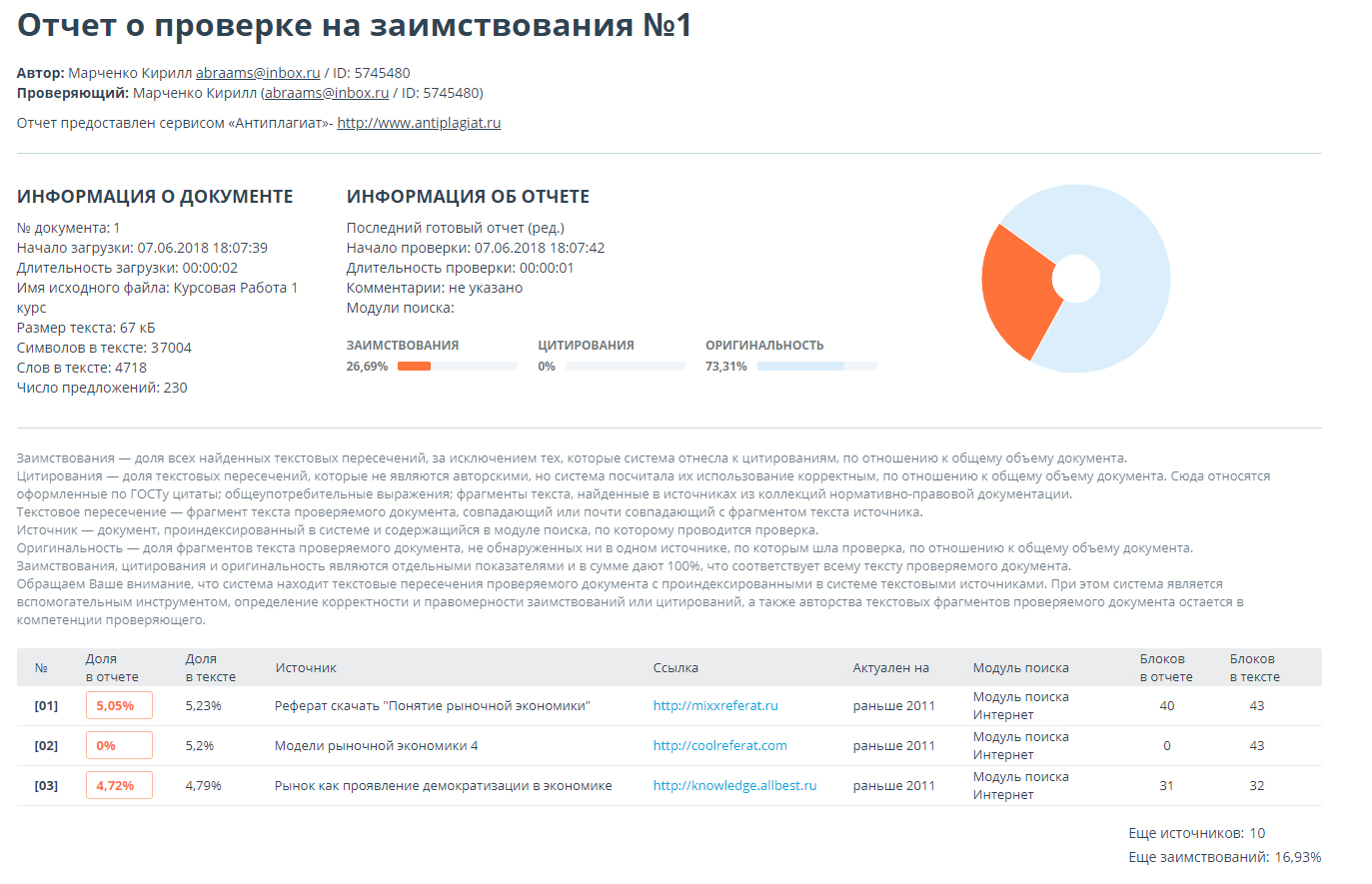 